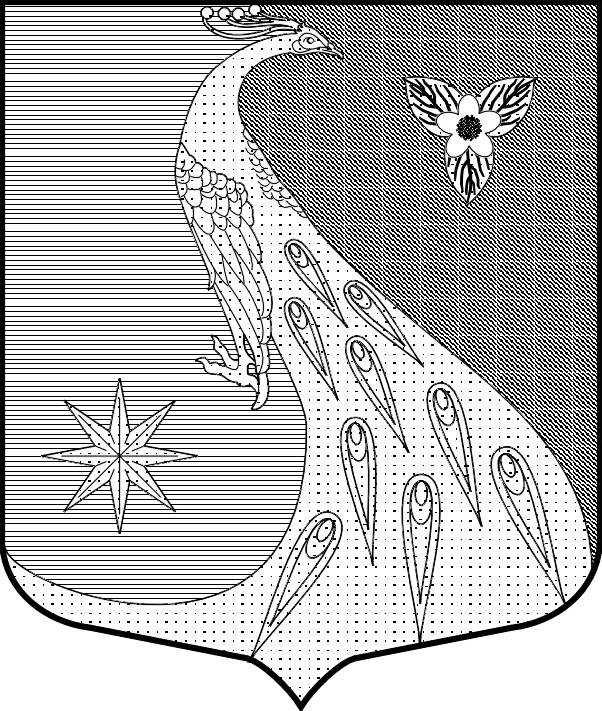 ЛЕНИНГРАДСКАЯ ОБЛАСТЬЛУЖСКИЙ МУНИЦИПАЛЬНЫЙ РАЙОНАДМИНИСТРАЦИЯ СКРЕБЛОВСКОГО СЕЛЬСКОГО ПОСЕЛЕНИЯП О С Т А Н О В Л Е Н И Е от 10.06.2021г.						№ 178Об   утверждении   плана  нормотворческойдеятельности  администрации МО Скребловское сельское поселение на 2 полугодие 2021 годаВ соответствии с Федеральным законом от 06.10.2003 № 131-ФЗ «Об общих принципах организации местного самоуправления в Российской Федерации», Уставом МО Скребловское сельское поселение, с целью организации нормотворческой деятельности, администрации Скребловского сельского поселения ПОСТАНОВЛЯЕТ:Утвердить план нормотворческой деятельности администрации  МО Скребловское сельское поселение на 2 полугодие 2021 года согласно приложению.Настоящее постановление вступает в силу с 1 июля 2021 года.Контроль за исполнением решения оставляю за собой.Глава администрации Скребловскогосельского поселения									Е.А.ШустроваПриложение к 								                      постановлению главы                       администрации       Скребловского сельского поселения                       от 10.06.2021 г. № 178План нормотворческой деятельностиАдминистрации МО Скребловское сельское поселениеГлава администрации Скребловскогосельского поселения									Е.А.Шустрова№Наименование НПАСубъект правотворческой инициативыОтветственные лицаСрок рассмотрения1. Разработка и принятие муниципальной программы «Обеспечение доступности для инвалидов объектов социальной инфраструктуры поселения»Лужский городской прокурор(предложение о включении в план нормотворческой деятельности от 02.06.2021      22-29-2021администрацияиюль-октябрь2.Принятие постановления о порядке и особенностях использования, охраны, защиты и воспроизводства лесов, расположенных на землях населенных пунктов поселенияЛужский городской прокурор(предложение о включении в план нормотворческой деятельности от 02.06.2021      22-29-2021Заместитель главы администрацииавгуст3.Разработка и принятие положения, регламентирующего порядок использования, охраны, защиты и воспроизводства лесов Лужский городской прокурор(предложение о включении в план нормотворческой деятельности от 02.06.2021      22-29-2021Заместитель главы администрациисентябрь4.Приведение муниципальных нормативных правовых актов в соответствии с изменениями действующего законодательства Глава администрации, Лужский городской прокурорГлава администрации, Лужский городской прокурорПо мере необходимости 5.Принятие проектов муниципальных нормативных правовых актов и модельных муниципальных нормативных правовых актов, направленных Лужской городской прокуратурой  Лужский городской прокурор Заместитель главы администрации По мере поступления 